Муниципальное бюджетное учреждение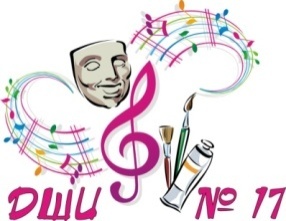 дополнительного образования«ДЕТСКАЯ ШКОЛА ИСКУССТВ № 17»городского округа Самара443079, г. Самара, ул. Гагарина, 58 , тел.(факс) 260-83-01e-mail:balashova_irina@inbox.ruАннотация к дополнительной общеобразовательной общеразвивающей программе в области музыкального искусства «Бас-гитара».Цель. Воспитать интереса к искусству, развить творческих способностей, сформировать художественный вкус, расширит музыкальный кругозор. Задачи.  Сформировать эстетический взгляд, комплекс знаний, интерес к джазовой музыке, исполнительские навыки игры на бас-гитареВозраст детей – от 10 до 18 лет. Прием обучающихся в 1-й класс осуществляется с 10 до 14 лет.Срок реализации программы составляет 4 года.В рамках программы по учебному предмету «Бас-гитара» предусмотрен текущий контроль, промежуточная и итоговая аттестация.По завершении изучения предметов всех классов, а также по прохождению обучающимся аттестации выставляется итоговая оценка, которая заносится в документ  об окончании школы.  